Ledigkungörande av stipendiemedel ur Stiftelsen Gösta Skoglunds Internationella Fond för utdelning våren 2024Ansökan om stipendium skall ha en uttalad anknytning till det regionalvetenskapliga forskningsområdet. Ansökan som breddar eller inviterar till nya angreppssätt välkomnas. Ansökan om stipendium kan endast göras individuellt. Fonden stödjer särskilt forskning i anslutning till verksamheten vid Centrum för regionalvetenskap vid Umeå Universitet (CERUM), men utesluter inte andra sökande.Stiftelsen ledigkungör härmed:Stipendier för konferensdeltagande för doktorander och forskare vid Umeå universitet.Stipendier ges till resor där den sökande aktivt deltar vid internationella symposier och seminarier samt utbyte med andra forskningsinstitutioner och studiebesök i andra länder. Traktamenten och lön beviljas inte.Stipendium för bästa kandidat- magister- eller masteruppsats vid Umeå universitet.Fonden delar ut ett stipendium om 10 000 kronor till den studerande som bedöms skrivit bästa uppsats på kandidat-, magister- eller mastersnivå inom det regionalvetenskapliga forskningsområdet. Uppsatsen ska vara godkänd efter uppsatsseminarium under läsåret 2022/2023 eller höstterminen 2023 och vara skriven på svenska eller engelska. Nomineringen till uppsatspriset görs av lärare, handledare eller den studerande.Stipendier för genomförande av konferens, inbjudan av utländska forskare med mera vid/till Umeå Universitet.Fonden stöder inbjudan av utländska forskare till Umeå och till arrangemang av internationella symposier och seminarier i Umeå. Traktamenten och lön beviljas inte av fonden.Ansökan om medel ur stiftelsen och förslag till stipendieinnehavare ska vara fondkommittén tillhanda senast 31 januari 2024. Till ansökan skall en särskild ansökningsblankett bifogas. Blanketten kan rekvireras från CERUM:s hemsida: https://www.umu.se/centrum-for-regionalvetenskap/gosta-skoglunds-fond/Ansökan märks Dnr FS 2.1.6-1963-23 och skickas till:	Umeå universitet 	eller elektroniskt till: medel@diarie.umu.se	Registrator	901 87 Umeå 	På uppdrag av fondkommitténWilliam BlombäckSekreterare, Gösta Skoglunds FondSTIFTELSEN GÖSTA SKOGLUNDS INTERNATIONELLA FONDFondkommittén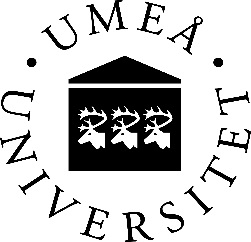 ANSLÅS2023-11-22                            Dnr FS 2.1.6-1963-23